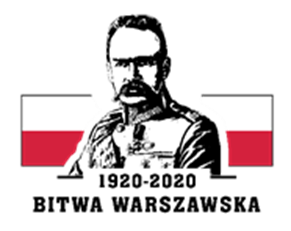 Giżycko, dnia 25.02.2020 r.DO WSZYSTKICH WYKONAWCÓW:NR POST: 6/ZO/2020Dotyczy: Wykonanie usługi w zakresie obsługi serwisowej i konserwacyjnej systemów dynamicznego osuszania zainstalowanych w budynkach na terenie 
JW. 3797 w Giżycku, JW. 3797 w Orzyszu oraz JW. 2568 w Węgorzewie dla 
24. Wojskowego Oddziału Gospodarczego Giżycko post. nr 6/ZO/2020.INFORMACJA Z OTWARCIA OFERTZamawiający: 24 Wojskowy Oddział Gospodarczy w Giżycku przekazuje informacje z otwarcia ofert w postępowaniu prowadzonym w formie zaproszenia 
do złożenia oferty cenowej na wykonanie usługi w zakresie obsługi serwisowej 
i konserwacyjnej systemów dynamicznego osuszania zainstalowanych w budynkach na terenie JW. 3797 w Giżycku, JW. 3797 w Orzyszu oraz JW. 2568 w Węgorzewie, post. 6/ZO/2020.KOMENDANT(-) płk Jarosław JASTRZĘBOWSKIKwota, jaką Zamawiający zamierza przeznaczyć na sfinansowanie zamówienia 80 000,00 zł bruttoKwota, jaką Zamawiający zamierza przeznaczyć na sfinansowanie zamówienia 80 000,00 zł bruttoKwota, jaką Zamawiający zamierza przeznaczyć na sfinansowanie zamówienia 80 000,00 zł bruttoKwota, jaką Zamawiający zamierza przeznaczyć na sfinansowanie zamówienia 80 000,00 zł bruttoNr Of.Firmy oraz adresy Wykonawców,którzy złożyli oferty w terminieCena brutto zawarta w ofercieIlość serwisantów z uprawnieniamiOf. 1WOJSKOWE ZAKŁADY UZBROJENIA S.A.ul. Parkowa 4286-300 GrudziądzNIP: 876-020-50-02REGON: 000173232227 393,79 zł3Of.2SEIBU GIKEN DST POLAND Sp.z.o.oul. Rewerenda 1180-209 Chwaszczyno NIP: 951-236-95-52REGON: 14678678641 820,00 zł2Of.3INTERVISJerzy HAJDUKul. Kanta 40 b lok. 5710-691 OlsztynNIP: 957-027-87-02REGON: 51069282058 129,80 zł4Of.4ZAKŁAD OGÓLNOBUDOWLANY PROJEKTOWO-WYKONAWCZY LUFT-TECHNIKMirosław BORUCKI ul. 3 Maja 6/21 82-300 ElblągNIP: 578-100-59-85REGON: 17007735035 547,00 zł4Of.5FORTIS S.C ul. Armii Krajowej 35/3U19-300 Ełk NIP: 848-104-49-59REGON: 79021766747 123,76 zł4